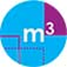 Mathématiques – CE2
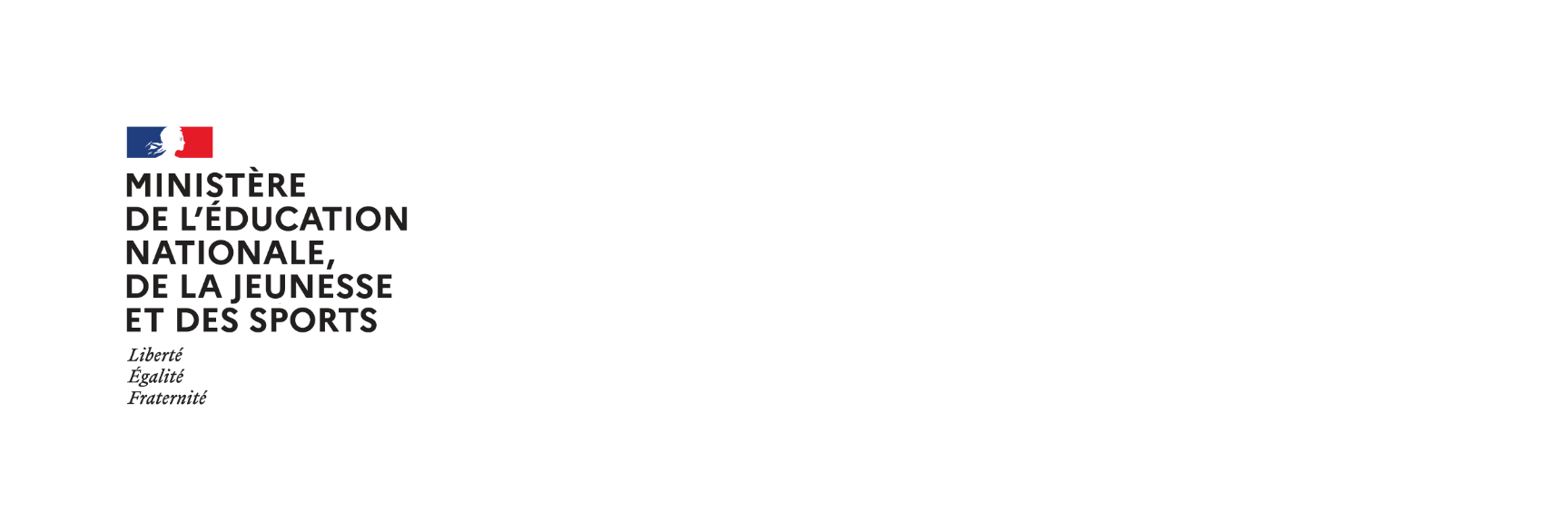 Ecole : ……………………………………………………………………………………………………………NOM : ………………………………………………………………………………………………………………….Prénom : ………………………………………………………………………………………………………..Estimation de réussite pour l’élève :Après chaque activité, estime ton niveau de réussite en coloriant les cases :Plus tu colories de cases et plus tu penses avoir réussi.NOMBRES ET CALCULSExercice 1  Comprendre et utiliser des nombres entiers pour dénombrer, ordonner, repérer, comparer Range les nombres suivants dans l’ordre croissant : 348 ; 218 ; 102 ; 87 ; 435 ; 345 ; 78 ; 708 ; 12 ; 96 ……………………………………………………………………………………………………………………… Compare les nombres suivants en plaçant le signe  ou  : 
    479 … 500      ;       780 … 779      ;        48 … 84 Encadre les nombres suivants (écris pour chaque nombre donné le nombre qui le précède et celui qui le suit :
                   … < 89 < …      ;      … < 599 < …      ;      … <  14 < …      ; … <  999 < …      ;     … <  275 < … Écoute le nombre donné et dis-moi le nombre qui vient juste avant et juste après lui.  (Passation individuelle)	 Écris dans les cases les nombres correspondant à la position indiquée par les flèches :   Place les nombres 270, 320 et 210  sur la droite graduée.Exercice 2 : Nommer, lire, écrire, représenter des nombres entiers Écris en chiffres les nombres dictés :  Écris au moins deux décompositions de « Trois cent quarante-huit » : 
1/ ……………………………………………………………………………………………………………………………………………2/ ……………………………………………………………………………………………………………………………………………3/ ……………………………………………………………………………………………………………………………………………4/ ………………………………………………………………………………………………………………………………………Exercice 3 Résoudre des problèmes en utilisant des nombres entiers et le calcul Résous les problèmes suivants. Utilise le cadre pour montrer comment tu as fait :Dans le train, il y a 125 passagers dans le premier wagon, 37 passagers dans le deuxième wagon et 8 dans le troisième wagon. Combien y-a-t-il de passagers au total dans ce train ?Il y avait 451 animaux dans le zoo. Il n’en reste plus que 321. Combien d'animaux se sont échappés ?Dans la bibliothèque de l'école, il y a 484 livres. Il y a 135 romans policiers, 221 bandes dessinées. Les autres sont des livres documentaires. Combien y-a-t-il de livres documentaires ?À la pâtisserie, madame Martin achète une tarte à 17 euros et un gâteau à 26 euros. Elle donne un billet de 50 euros à la vendeuse. Combien la vendeuse va-t-elle rendre ?Lucie a fabriqué 3 colliers avec 20 perles chacun. Combien Lucie a-t-elle utilisé de perles ? Dans la salle il y a 3 rangées de 6 chaises : combien de personnes peuvent-elles s’asseoir ?Dans un restaurant, il y a 4 tables de 6 personnes et 7 tables de 4 personnes.
Combien ce restaurant peut-il recevoir de clients ? Le professeur achète 10 paquets de 25 gâteaux. Ses élèves en ont mangé 100.
Combien lui en reste-t-il ? Dans l’école, il y a 356 élèves. Les professeurs veulent constituer des équipes de 10 élèves. Combien y aura-t-il d’équipes ?Dans l’école, il y a 400 élèves. Les professeurs veulent constituer 80 équipes (de même nombre d’élèves). Combien y aura-t-il d’élèves par équipe ?Exercice 4     Calculer avec des nombres entiers  Calcule mentalement : Série 1Série 2a. ………		b.  .....	c.   ....	d.  .....	e. .....		f. ....	g.  .... 		h.  ....		i.  .....		 j.  ..... Calcule en utilisant la procédure qui te semble la plus efficace :   Pose et effectue les opérations suivantes :GRANDEURS ET MESURESExercice 5 : Comparer, estimer, mesurer des longueurs, des masses, des contenances, des durées - Utiliser le lexique, les unités, les instruments de mesures spécifiques de ces grandeurs.Mesure de longueurs Mesure la bande de papier donnée et donne sa longueurLa bande de papier mesure…………………..cm Mesure le segment a et donne sa longueur en centimètres et en décimètresa mesure ………… …. cmMasses Je te donne 3 objets, dis-moi lequel est le plus léger.Exercice 6 : Résoudre des problèmes impliquant des longueurs, des masses, des contenances, des durées, des prixRésous les problèmes suivants. Utilise le cadre pour montrer comment tu as fait : Calculer la somme constituée par 4 billets de 10 €, 4 billets de 5 €, 3 pièces de 2 €, 4 pièces de 20 c et 2 pièces de 2 c. Léo achète une montre à 37 €, il donne un billet de 50 €. Combien va-t-on lui rendre ?   Il avait 280 €. Il a acheté un livre à 12 € et une console à 155 €. Combien lui reste-t-il ?Au lancer de poids, Léo a atteint 3 m 54 cm. Il lui manque 7 cm pour atteindre la même distance que son camarade. Quelle distance a atteint son camarade ? Dans son camion, un maçon a 2 sacs de sable pesant 30 kg chacun et 1 sac de ciment pesant 35 kg. Quelle est la masse de son chargement ? Léo veut 700 g de pêches. Une pêche pèse environ 70 g. Combien lui faut-il de pêches ?ESPACE ET GEOMETRIEExercice 7 : (Se) repérer et (se) déplacer en utilisant des repères et des représentations Trace le chemin du lapin et indique d’une croix sa case d’arrivée. Écris le code correspondant au déplacement du lapin.Exercice 8 Reconnaître, nommer, décrire, reproduire quelques figures géométriques  Sur la feuille fournie reproduis le cube donné en utilisant le matériel mis à ta disposition. Exercice 9Reconnaître, nommer, décrire, reproduire, construire quelques figures géométriques - Reconnaître et utiliser les notions d’alignement, d’angle droit, d’égalité de longueurs, de milieu, de symétrie. Sur la feuille donnée trace :un carréun rectangleun triangleet un triangle rectangle Avec ton compas trace un cercle de centre O. Trouve les 3 droites qui passent chacune par 3 points alignés et trace les.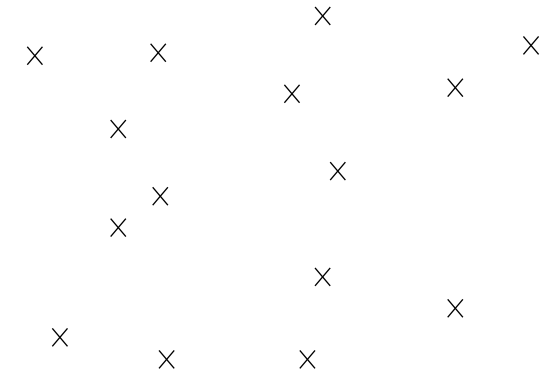 …………………….…………………….…………………….…………………….…………………….…………………….…………………….…………………….…………………….…………………….6 + 7 = ………7 +  …… = 12« 5 fois 3 = …………… »« 4 fois 7 = ………… »« 18, c’est 2 fois……… » « 20, c’est 4 fois ……… »23 + 46 = ……… 64 + 62 = ……34 + 8   = ………324 + 7 = ……….63 + 20 = ………657 + 50 = ………452 + 300 = ………13 - 6 = ………24 – 7 = ………375 – 55 = ………468 – 30 = ………437 – 24 = ………438 – 300 = ………208 + 65  + 7 = 382 - 41 = 512 – 37 =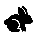 4  2 3     2 5  2 